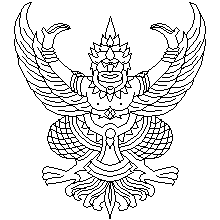 ประกาศองค์การบริหารส่วนตำบลท่าหินเรื่อง  ประกาศบัญชีกำหนดราคาประเมินทุนทรัพย์ที่ดินและบัญชีกำหนดราคาประเมินทุนทรัพย์โรงเรือนสิ่งปลูกสร้าง จากเว็บไซต์กรมธนารักษ์ เพื่อใช้สำหรับคำนวณภาษีที่ดินและสิ่งปลูกสร้างประจำปี พ.ศ. 2563....................................................................................		อาศัยอำนาจตามความใน มาตรา 35 และ มาตรา 36 แห่งพระราชบัญญัติภาษีที่ดินและ        สิ่งปลูกสร้าง พุทธศักราช 2562 กำหนดให้กรมธนารักษ์หรือสำนักงานธนารักษ์พื้นที่ แล้วแต่กรณีส่งบัญชีกำหนดราคาประเมินทุนทรัพย์ที่ดิน สิ่งปลูกสร้าง หรือสิ่งปลูกสร้างที่เป็นห้องชุด ตามมาตรา 35 ให้แก่องค์กรปกครองส่วนท้องถิ่น ซึ่งที่ดินและสิ่งปลูกสร้าง หรือสิ่งปลูกสร้างที่เป็นห้องชุดนั้น ตั้งอยู่ในเขตองค์การปกครองส่วนท้องถิ่น ภายในสามสิบวันนับตั้งแต่วันที่อนุกรรมการประจำจังหวัดประกาศใช้ราคาประเมินทุนทรัพย์ และตามหนังสิกรมส่งเสริมการปกครองท้องถิ่น ด่วนที่สุด ที่ มท 0808.3/64724 ลงวันที่ 19 พฤศจิกายน 2562 แจ้งรายชื่อและรหัสผ่านการใช้งานเพื่อดาวน์โหลดข้อมูลบัญชีราตาประเมินทรัพย์สิน นั้น		องค์การบริหารส่วนตำบลท่าหิน ได้ดำเนินการดาวน์โหลดเรียบร้อยแล้ว จึงขอประกาศบัญชีกำหนดราคาประเมินทุนประเมินทุนทรัพย์ที่ดินและบัญชีกำหนดราคาประเมินทุนทรัพย์โรงเรือนและสิ่งปลูกสร้างจากเว็บไซต์กรมธนารักษ์ เพื่อใช้สำหรับคำนวณภาษีที่ดินและสิ่งปลูกสร้าง ประจำปี พ.ศ.2563		จึงประกาศมาให้ทราบโดยทั่วกัน			ประกาศ ณ วันที่ 1  เดือนสิงหาคม พ.ศ. 2563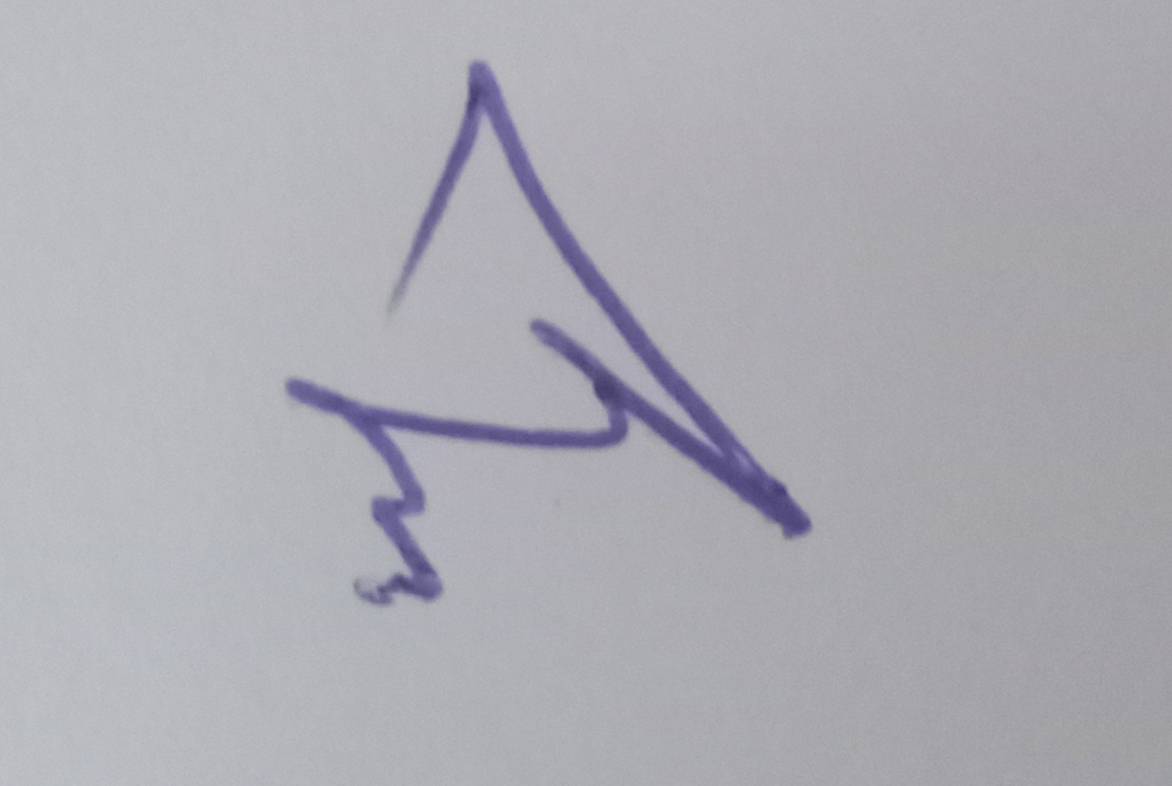 (ลงชื่อ)( นายธนิต  พ่วงแม่กลอง )				    นายกองค์การบริหารส่วนตำบลท่าหิน